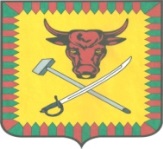 ПОСТАНОВЛЕНИЕадминистрации муниципального района«Читинский район»от «05» апреля 2019 г.		   				 	                   № 820О внесении изменений в постановление администрации муниципального района «Читинский район» от 30 января 2019 года № 230В связи с возникшей необходимостью, руководствуясь пунктом 3 статьи 10 Федерального закона от 28 декабря 2009 года № 381-ФЗ «Об основах государственного регулирования торговой деятельности в Российской Федерации», в соответствии с Уставом муниципального района «Читинский район», администрация муниципального района «Читинский район» постановляет:Внести изменения в постановление администрации муниципального района «Читинский район» от 30 января 2019 года № 230 «О внесении изменений в постановление администрации муниципального района «Читинский район» (прилагается). Настоящее постановление опубликовать на официальном сайте муниципального района «Читинский район» в информационно-телекоммуникационной сети «Интернет».Глава муниципального района«Читинский район»						                   В.А. ЗахаровИзменения, которые вносятся в постановление администрации муниципального района «Читинский район» от 30 января 2019 года № 230 «О внесении изменений в постановление администрации муниципального района «Читинский район»Дополнить схему размещения нестационарных торговых объектов на территории муниципального района «Читинский район», утвержденную постановлением администрации муниципального района «Читинский район» от 08 августа 2018 года № 2004, пунктом 44 следующего содержания:УТВЕРЖДЕНОпостановлением администрациимуниципального района«Читинский район»от «05» апреля 2019г. № 82044с. Смоленка, ул. Шоссейная д. 1Розничная торговля Павильон2019-20201609.00-20.00